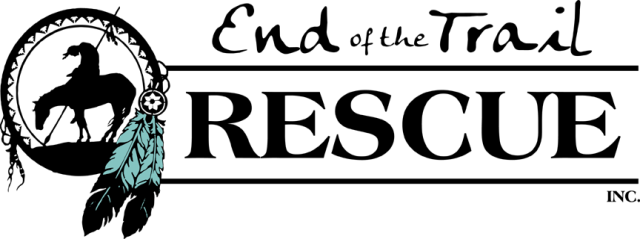 www.eottr.org5814 Hwy 348, Olathe, CO 81425Phone: 970.901.5020     Fax: 970.323.9090PLEASE READ OUR OUTLINE OF ADOPTION PROCESS BEFORE SUBMITTING YOUR SURVEYADOPTION SURVEYPlease email completed survey to End of the Trail Rescue, Inc. (“EOTTR”) (info@EOTTR.org), or drop off at our facility (by appointment only).   We appreciate your interest in adopting a horse rescued by EOTTR.  To ensure that each one of our horses finds a permanent and loving home, our survey asks several detailed questions which are a necessary first step in the process of matching you with the right horse.  All information will be kept completely confidential.     Each individual horse has a specific adoption fee based on physical and mental soundness ranging from $500 to $1500+. Adoption Fees are Non Refundable  (You may “Tab” through the fields to enter information digitally or print and then write in your information.  Name of Horse (s) you are interested in adopting:  __________________________________________________________. Why did you choose the horse(s) named above? __________________________________________________________________ ______________________________________________________________________________________________________ List the activities you plan to do with you adopted horse (companion only, show, light/hard riding) (Please note that adopters are prohibited from using the horse for purposes of professional rodeo, barrel racing, horse racing, or other similar commercial purposes.)  ________________________ ____________________________________________________________________________________  Is this your first horse?    _________  If no, when did you own a horse? ________________________________Were you the sole caretaker for the horse? ________  If no, who helped? ________________________________When was the last time you rode and/or handled a horse?  	_______________________________________________________ Do you have an age/size/breed/gender preference?  Will you accept a horse with a limitation?  	Lameness:   	None:  	Slight:  	Ridable w/ Special Care:  	Ridable w/ Significant Care:  	Behavioral:   	None:  	Slight:  	Needs Confident Handler:  	Needs Retraining:  	Blindness:   	None:  	One-Eyed or Partial Blindness:  	Any Blindness:  Will you adopt a Companion  (non-ridable) horse?  Who will be the primary handler/rider? Age: 	 	 	a) Riding experience: 	 d) For untrained horses - Training costs can exceed $400/month, are you planning to hire a trainer if you adopt a horse above your experience level? If yes, who:_______________________________________ Phone:__________________                        What type of riding and activities do you plan to do with your adoptive horse? (check all that apply) 	English: 	 	Western: 	 	Pleasure/trail: 	 	Westernaires: 	 	Showing: 	 	Dressage: 	 	4-H: 	Roping/barrels: Hunter/Jumper: 	Other: Where will the horse be kept? 	Home: 	__ 	Boarding Stable: 	__ 	Other: 	       A) Horse will be provided: 	Barn 	Sheltered stall 	 	Pasture: Do you own or lease your property?  (Please Circle One) 	Own:  __ 	Lease: 	__ 	 	 Do you feel confident that you are able to financially provide for this horse the proper veterinary, farrier, emergency care, etc. for the rest of his/her life?  (Horse ownership can exceed $300.00-$500.00 per month).  ______________________________________________________. In the event this horse needs extensive medical care, are you willing to do whatever it takes to provide the best quality of life for him/her?  _______________________________________________________________________. Horses are social herd animals and no horse may be kept without a companion.  Do you currently have a companion animal for this horse (another horse, a donkey, a goat etc.)? Yes: __  No: ____   Explain: ________________________________________ How did you hear about EOTTR? ________________________________  *Adoption survey will be kept on file for 1 year from date it is submitted to EOTTR. By signing this Survey, you certify that you are over the age of 21 and all information contained in this Survey is truthful to the best of your knowledge. _______________________________________________________________________  Signature  	 	 	 	Date 	 b) Rider Experience Level  Beginner Rider is new around horses, comfortable riding at a walk. Advanced Beginner Comfortable at walk and trot, some experience with faster gaits. Intermediate Comfortable at all gaits, can handle horses that test rider with some bucking / spooking. Experienced Comfortable handling difficult horses in various environments / situations. Very Experienced Have previous experience training horses, or experience with handling green horses. c) Wanted Horse Level Beginner Horse that is calm and gentle, beginner / child could handle Advanced Beginner Horse is generally calm, but not good for new rider or small child. Intermediate Horse occasionally tests rider and / or acts up (ie: bucking, spooking). Experienced Horse continually tests rider, acts up and / or has special needs. Very Experienced Horse is hot / very sensitive / green or untrained. 